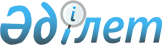 Об утверждении перечня обязательных услуг порта
					
			Утративший силу
			
			
		
					Постановление Правительства Республики Казахстан от 13 мая 2005 года № 451. Утратило силу постановлением Правительства Республики Казахстан от 10 августа 2015 года № 622

      Сноска. Утратило силу постановлением Правительства РК от 10.08.2015 № 622 (вводится в действие по истечении десяти календарных дней после дня его первого официального опубликования).      Примечание РЦПИ.

      В соответствии с Законом РК от 29.09.2014 г. № 239-V ЗРК по вопросам разграничения полномочий между уровнями государственного управления  см. приказ Министра по инвестициям и развитию Республики Казахстан от 30 января 2015 года № 75.      В соответствии с подпунктом 6)  статьи 8  Закона Республики Казахстан от 6 июля 2004 года "О внутреннем водном транспорте" Правительство Республики Казахстан  ПОСТАНОВЛЯЕТ: 

      1. Утвердить прилагаемый перечень обязательных услуг порта. 

      2. Настоящее постановление вводится в действие по истечении десяти календарных дней со дня его первого официального опубликования.   

       Премьер-Министр 

      Республики Казахстан Утвержден                 

постановлением Правительства        

Республики Казахстан            

от 13 мая 2005 года № 451          

  Перечень 

обязательных услуг порта       Услуги за заход судна в порт для производства грузовых операций и (или) иных целей с последующим выходом из порта (судозаход): 

      1) корабельные - предоставление входа судна в порт и выхода из него; 

      2) причальные - предоставление стоянки судам у причалов под грузовыми и вспомогательными операциями; 

      3) якорные - предоставление стоянки судна на внутреннем рейде или у рейдового причала; 

      4) швартовые - разноска швартовых концов судна, отшвартовка, перетяжка и перешвартовка судов, работа буксиров; 

      5) в сфере природоохранных мероприятий - принятие с судна без каких-либо ограничений всех видов имеющихся загрязнений (за исключением балластных вод) за время стоянки в порту; 

      6) карантинные - услуги порта по обеспечению: 

      предоставления помещения для временной изоляции больных карантинными инфекциями и лиц, которые могут быть носителями инфекции; 

      поддержания в надлежащем санитарном состоянии территории и объектов порта; 

      профилактического истребления грызунов и насекомых на транспортных судах, портовых объектах. 
					© 2012. РГП на ПХВ «Институт законодательства и правовой информации Республики Казахстан» Министерства юстиции Республики Казахстан
				